INDICAÇÃO Nº 7034/2017Indica ao Poder Executivo Municipal a limpeza de lixo e fixação de placa de proibido jogar lixo na Rua Cristal, esquina com Rua Limeira e Rua Luiz Monaro, no Bairro Jardim São Fernando.Excelentíssimo Senhor Prefeito Municipal, Nos termos do Art. 108 do Regimento Interno desta Casa de Leis, dirijo-me a Vossa Excelência para indicar que, por intermédio do Setor competente, promova a limpeza de lixo e fixação de placa de proibido jogar lixo na Rua Cristal, esquina com Rua Limeira e Rua Luiz Monaro, no Bairro Jardim São Fernando.Justificativa:Este vereador foi procurado por munícipes, informando que o local está com muito lixo, podendo provocar a proliferação de animais peçonhentos, além de causar poluição visual. Plenário “Dr. Tancredo Neves”, em 01 de setembro de 2.017.Carlos Fontes-vereador-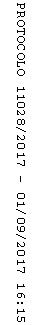 